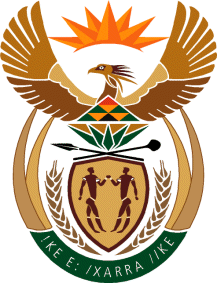 MinistryEmployment &LabourRepublic of South AfricaPrivate Bag X499, PRETORIA, 0001. Laboria House 215 Schoeman Street, PRETORA Tel: (012) 392 9620 Fax: 012 320 1942Private Bag X9090, CAPE TOWN, 8000. 120 Plein Street, 12th Floor, CAPE TOWN Tel: (021) 466 7160 Fax 021 432 2830www.labour.gov.zaNATIONAL ASSEMBLYWRITTEN REPLYQUESTION NUMBER: 429[NW609E]429.	Dr M J Cardo (DA) to ask the Minister of Employment and Labour:(1)	With regard to the Compensation Fund’s new electronic system, CompEasy (S4i) introduced in October 2019, what total amount (a) did the system cost and (b) of claims have been (i) lodged and (ii) paid since the new system was introduced;(2)	whether the new system was parallel-tested with the old system; if not, why not?									NW609EREPLY:CompEasy (S4i) information:R 143 millionClaims processed in the system since introduction of the new claim system:Medical invoices processed 170 955Claims Registered 15 428Claims Paid: to medical service providers on CompEASY is R103 millionto medical service providers on SAP ECC R 479 millionto pensioners and beneficiaries R465 million2. 	Adequate User Acceptance Testing and Quality Assurance was provided during the development of the new system prior to introducing the system. The gradual release of the functionalities in the system also assisted Users to test the system internally and give feedback before it is released to the public. There is no legal or operational requirement to parallel test a system. Based on the control weaknesses in the old system, parallel testing would have continued to expose the Fund to fraudulent and invalid claims. On the payment side the Fund continued to pay claims both on the new CompEasy system and on the old SAP ECC. 